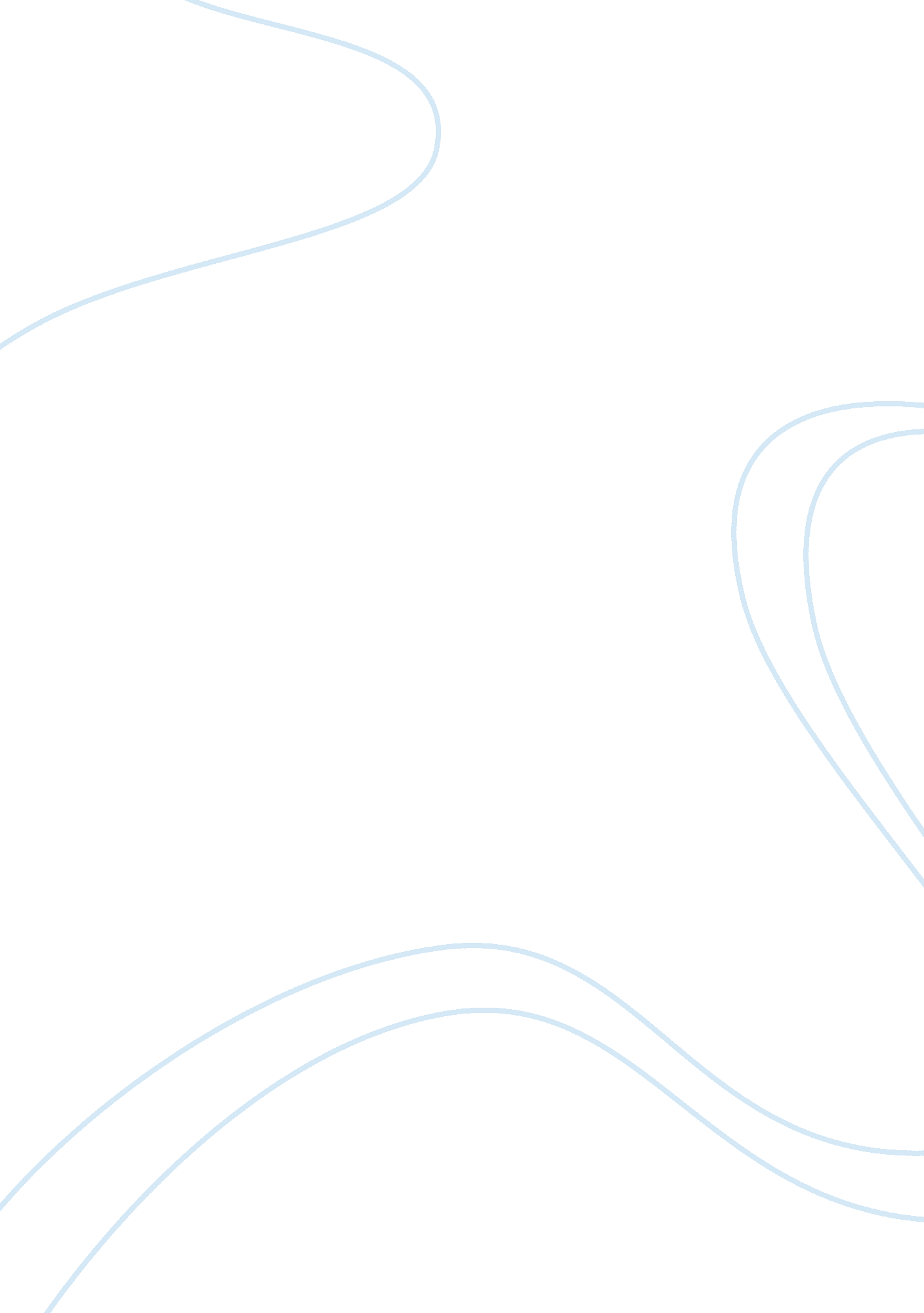 Medical report: case study questionsBusiness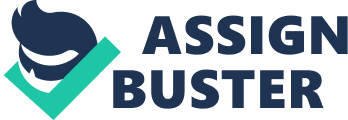 How would Id’s blood help protect him from a foreign invader such as the one now in his system? Id’s blood contains white blood cells, which combat infection and Inflammation, Foreign invaders attract phagocyte interruptions and macrophages by means of checkmates. These particular cells eat and dispose of pathogens in a process called phagocytes. These cells ingest and dispose of pathogens and dead matter during phagocytes. Case Story, Question 2 The spotless have traveled to Id’s liver; how Is the function of hypotheses related to blood? Hypotheses are involved in synthesizing proteins, cholesterol, bile salts, forefinger, phosphoric and globetrotting. Additionally, hypotheses ensure that our blood coagulates so we don’t bleed to death if Injury occurs, Hypotheses are also able to carry fats in the bloodstream, participate in the detoxification and excretion of substances, fight off disease, and produce waste. Lastly, they are responsible in the synthesis of the plasma protein known as albumin. Case Story, Question 3 Id’s erythrocytes are being destroyed by a parasite that Infects them. What Is the recess of blood cell formation that replenishes lost cells? Erythrocyte’s is the process of blood cell formation. Case Story, Question 4 Why would Id’s Orbs be a good host for a parasitic protozoan? Orb’s are a good host because they allow the protozoan to grow and multiply. When the Orb’s are unable to withhold all of the parasites, they else and explode, releasing the parasites and infecting more and more Orb’s.. Case Story, Question 5 If erythrocytes cannot keep up with the pace of destruction of Orb’s what will happen to the oxygen carrying capacity of Id’s blood? A negative feedback system increases ROB production. If there is cellular oxygen deficiency, hypoxia may occur. Case Story, Question 6 Jaundice is a condition characterized by a yellowish color to the skin. Which pigments are produced from the breakdown of blood that might cause Deed to appear Jaundiced? When iron Is removed from here, the non-iron portion of hem In converted to blinder, a green pigment, and then into blurring, a yellow-orange pigment which most likely contributes to Id’s jaundice. Generally, blurring enters the liver and Is reinserted to the liver where It is then secreted by liver cells Into bile. Case Story, Question 7 winy would potentially need a translation AT Del Id’s blood count is low due to the increased destruction of Orb’s. Erythrocyte’s cannot keep up with the destruction of Orbs, thus a blood transfusion is probably needed. This is done to alleviate anemia, increase blood volume and to improve immunity against the parasites that have infected Id’s body. Case Story, Question 8 Destruction of Id’s red blood cells has caused damage to his kidneys. How is the kidney involved in blood cell production? Hypoxia stimulates the kidneys to increase the release of the hormone erythrocytes. Erythrocytes is produced by the kidneys to increase the number of ROB precursors. Erythrocytes is the process of red blood cell formation. Case Story, Question 9 Which type of Webs phagocytes damaged tissues and pathogens and may have been active early in Id’s infection (at the site of the bite where inflammation was occurring)? Interruptions and wandering macrophages (originating form monocot’s) were most likely the Webs that phagocyte the tissues and pathogens early in Id’s infection. They gather at sites of infection or inflammation by means of emigration. They are both active in phagocytes, a process in which the Web’s ingest and disposes of dead matter. Case Story, Question 10 Which fluid connective tissue was involved in Id’s case? Blood is the fluid connective tissue involved in Id’s case. Case Story, Question 1 1 How would the hemolytic of Id’s Orbs affect the function of his blood? Orb’s, once infected by the parasite, would be unable to transport oxygen, carbon dioxide, nutrients, hormones and wastes. It’s other functions, such a regulation of pH, body imperative, and water content of cells would be affected as well. Case Story, Question 12 Why would you expect Deed to have a high censorship count? A high censorship count can indicate an allergic reaction, an autoimmune disease, or in Id’s case, a parasitic infection (Malaria is a parasitic infection). Case Story, Question 13 Why would Id’s low platelet count concern his physicians? What are the three hemostat’s mechanisms that normally occur in a healthy person? Homeostasis is sequence of responses to stop blood loss from a damaged blood vessel. They include (l)vascular spasm, (2) platelet plug formation, and (3) blood clotting (coagulation). Id’s low platelet count can make his body lead to inability of his hemostat’s mechanisms to function properly. If homeostasis is not functioning properly, hemorrhage could occur Ana en would D Case Story, Question 14 If Id’s platelet count is low, which hormone could be administered to him that would stimulate platelet formation? Thermosetting is a hormone produced by the liver that stimulates the formation of platelets from mastectomy’s. 